 Ecole de tennis Vautour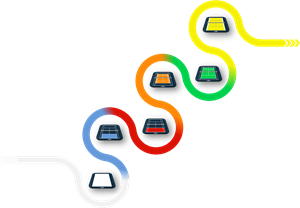 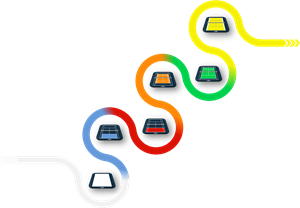 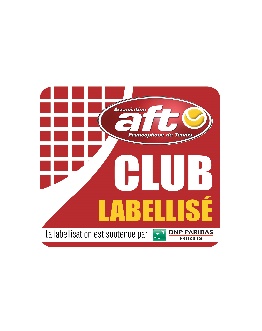 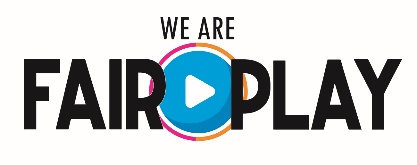 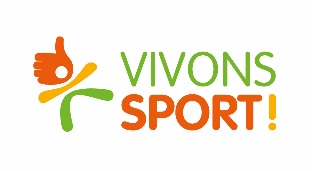 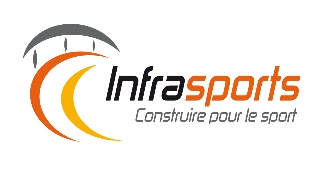 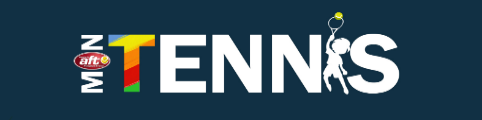 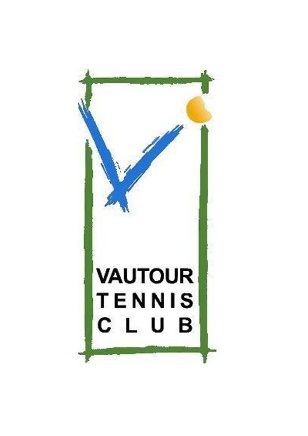 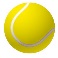 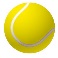 Stages des vacances de Noël 2023-2024Semaine 1 :du mardi 26/12/2023 au vendredi 29/12/2023Semaine 2 :du mardi 02/01/2024 au vendredi 05/01/2024Les inscriptions doivent parvenir pour le 20/12/2023 au plus tard et se prendront uniquement par ordre d’arrivée :Par mail : beirnaert.nick@gmail.comPar téléphone : 0470/890.157Bulletin d’inscriptionLe paiement s’effectuera le premier jour de stage. En cas de nombre insuffisant d’inscriptions, nous nous réservons le droit d’annuler le stage.FormatAgeQuand ?PrixBaby-tennisBlanc – Bleu2019 et aprèsDemi-journéeHoraire : de 9h à 12h(Semaine1)75 €Mini-tennisBleu – Rouge – Orange2015– 2016-2017-2018Demi-journéeHoraire : de 9h à 12h(Semaine 1)Horaire : de 13h à 16h(Semaine 2)80€Mini-tennisBleu – Rouge – Orange2015– 2016-2017-2018Tennis Vert - Jaune2014 et avantDemi-journéeHoraire : de 9h à 12h(Semaine 1)Horaire : de 13h à 16h(Semaine 2)80 €Tennis Vert - Jaune2014 et avantNom :Prénom :Date de NaissanceTél. :Adresse :CP :Ville :Mail :Formule :Format :Semaine ?Semaine ?Semaine ?